Publicado en Madrid el 22/04/2019 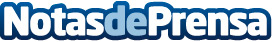 Sprout Spoon, la cuchara danesa que puede salvar al planeta de toneladas de plásticoLa compañía danesa Sprout lanza un nuevo producto ecológico contra el plástico tras el éxito de los lápices plantables. Se trata de una cuchara patentada eco friendly, libre de plásticos y biodegradable con té incluidoDatos de contacto:SproutNota de prensa publicada en: https://www.notasdeprensa.es/sprout-spoon-la-cuchara-danesa-que-puede Categorias: Ecología Restauración Solidaridad y cooperación Consumo http://www.notasdeprensa.es